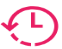 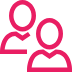 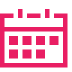 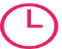 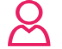 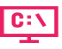 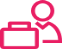 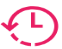 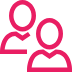 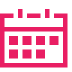 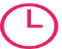 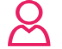 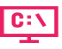 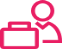 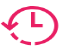 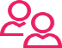 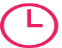 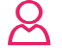 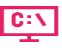 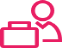 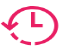 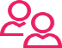 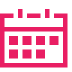 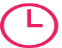 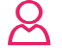 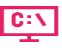 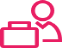 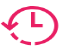 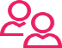 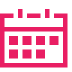 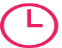 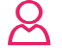 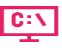 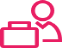         التاريخ:18/7/1440هـ	            مدته: يومالفئة المستهدفة: معلمات الفئة المنفذة: صالحة سعد مباركعدد الساعات: 4 ساعاتالقاعة: (1)نوع البرنامج: برنامج اثرائيمدته: يومينالفئة المستهدفة: معلمات الفئة المنفذة: اميرة محمدعدد الساعات: 8 ساعاتالقاعة: (3)نوع البرنامج: برنامج اثرائيمدته: يومالفئة المستهدفة: معلمات Eالفئة المنفذة: نورة هياشعدد الساعات: 4 ساعاتالقاعة: (2)نوع البرنامج: برنامج تخصصي